 New Life Christian Academy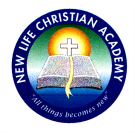 HISTORY -  Grade 6th -  Teacher Capellán Weekly Lesson Plan (Plan de Lección- Semana 13 – 17  Abril,  2020)Contents (Contenidos)  -  Chapter 10  -  Golden Age of the Orient:  China, Japan, India. Read:*  Pg. 214 - 223 /  China’s Golden Age of Literature / China’s Golden Age of Invention.*  Pg. 224 - 234 /  China’s Golden Age of Art  /  The Land of the Rising Sun  /  Japanese Literature and Art. Answer the Questions about China’s Golden Age of Literature What rulers came to power in China in A.D. 618?How long were the Tang rulers in power?What dynasty came to power after the Tang dynasty?What were the years of China´s golden age?What was an important part of China´s economy during the Tang and Song dynasties?What started trade between China and other countries?What goods did China trade with other countries on the Silk Road?What did China also share with other countries?What were the subjects of many Chinese poems?What was expected of a scholar who wrote a song?What tradition did the Tang rulers begin?What other types of literature were included in the golden age of literature?What subject matter was included in Chinese “How-to” books?Where were all written works of the Orient kept?What was a favorite pastime of the Chinese?What is the name of the oldest block-printed scroll?Answer the Questions about China’s Golden Age of Invention.On what occasions did the Chinese use fireworks?What happens on the Chinese New Year?What determines when the Chinese New Year will be celebrated?When did the Chinese first begin using gunpowder in warfare?How did the Chinese first use the magnetic compass?How did the compass aid Chinese astrologers?When did the Chinese begin using the compass for navigation?What does the oldest existing printed map show?What medical practice was developed during the Han dynasty?What was the name of a volume that listed medical problems with their symptoms ant treatments?What were the two favorite colors used in porcelain?Who was a major purchaser of porcelain?For what purpose did some Chinese provinces use porcelain?Answer the Questions about China’s Golden Age of Art  How long were painters trained before they were considered good artists?What was the most common type of painting?How did a Chinese artist paint a scene?Where were painting kept?When were painting displayed?Rather than just writing words, what did the Chinese create?How was an excellent calligrapher treated?What other art form was important in the golden age?What did the Chinese believe about their buildings?What were the walls in a Chinese house like?For what were pagodas first used?Answer the Questions about The Land of the Rising Sun  What other things did the missionaries teach the Japanese?Where did the Japanese go to study in the Buddhist schools?What other religion was prominent in Japan?What does the word Shinto mean?What does Shintoism teach?What did Shintoists believe about the emperor?What made up early Japanese society?What is a clan?To whom did the leader of the Yamato clan claim to be related?What did this claim allow the leader of the Yamato clan to do?What new program did the Yamato start in the seventh century?How did the Japanese people respond to this program?Where was the first Japanese capital established?Why did the Yamato clan move the capital to a new location?Where was the new capital located?Where did much of the typical Japanese culture have its start?Who could attend school?Who could hold government positions?What things were more important to the Japanese than education and the ability to hold government positions?In addition to Chinese culture, what else did Japanese education include?What happened if a person did not follow the rules of court etiquette?What often determined how far a man was promoted at court?How did the Japanese solve the problem of not having a written language?Answer the Questions about Japanese Literature and Art. Why did the Japanese language become common during the Hein period?Who wrote most of the Japanese literature?Why did the women write in Japanese?What did these women mainly write about?What is the name of the first Japanese novel?What determines which words are used in a haiku?What does a Japanese poet try to achieve with his poem?What were the two characteristics of Japanese art?What effect did the bright colors have on Japanese art?What were some of the ordinary objects which the Japanese made into works of art?What was a special form of Japanese art that involved arranging flowers?What type of flower was used in the month of May?What did the emperor do during the Chrysanthemum Festival?What arts were important in the Japanese court? 